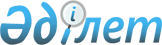 Об утверждении паспортов республиканских бюджетных программ Центральной избирательной комиссии Республики Казахстан на 2002 годПостановление Правительства Республики Казахстан от 26 января 2002 года N 119

      Во исполнение Закона  Республики Казахстан от 1 апреля 1999 года "О бюджетной системе", Правительство Республики Казахстан постановляет: 

      1. Утвердить паспорта республиканских бюджетных программ Центральной избирательной комиссии на 2002 год согласно приложениям 1-4. 

      Сноска. В пункт 1 внесены изменения - постановлением  Правительства РК от 4 марта 2002 г. N 262. 

      2. Настоящее постановление вступает в силу со дня подписания.       Премьер-Министр 

      Республики Казахстан 

Приложение 1 к       

постановлению Правительства  

Республики Казахстан     

от 26 января 2002 года N 119 Центральная избирательная комиссия Республики Казахстан 

------------------------------------------------------- 

         (администратор бюджетной программы)  Паспорт 

республиканской бюджетной программы 

001 "Административные затраты" на 2002 год       1. Стоимость: 28620 тысяч тенге (двадцать восемь миллионов шестьсот двадцать тысяч тенге). 

      2. Нормативно-правовая основа бюджетной программы: статьи 21, 22, 23, 24 и 25 Закона  Республики Казахстан "О государственной службе"; Указ  Президента Республики Казахстан от 25 марта 2001 года N 575 "О единой системе оплаты труда работников органов Республики Казахстан, содержащихся за счет государственного бюджета"; Указ  Президента Республики Казахстан от 11 ноября 1996 года N 3205 "Об утверждении Положения о Центральной избирательной комиссии Республики Казахстан"; постановление Правительства Республики Казахстан от 29 октября 1998 года N 1108 "О штатной численности аппарата Центральной избирательной комиссии Республики Казахстан". 

      3. Источники финансирования бюджетной программы: средства республиканского бюджета. 

      4. Цель бюджетной программы: обеспечение деятельности аппарата Центральной избирательной комиссии Республики Казахстан для достижения максимально эффективного выполнения возложенных функций. 

      5. Задачи бюджетной программы: содержание аппарата Центральной избирательной комиссии Республики Казахстан. 

      6. План мероприятий по реализации бюджетной программы:       7. Ожидаемые результаты выполнения бюджетной программы: качественное и своевременное выполнение возложенных на Центральную избирательную комиссию функций.   

Приложение 2 к      

постановлению Правительства 

Республики Казахстан    

от 26 января 2002 года N 119 Центральная избирательная комиссия Республики Казахстан 

------------------------------------------------------- 

        (администратор бюджетной программы)  Паспорт 

республиканской бюджетной программы 

030 "Проведение выборов" на 2002 год       1. Стоимость: 125939 тысяч тенге (сто двадцать пять миллионов девятьсот тридцать девять тысяч тенге). 

      2. Нормативно-правовая основа бюджетной программы: Конституция  Республики Казахстан от 30 августа 1995 года; Конституционный закон  Республики Казахстан от 28 сентября 1995 года N 2464 "О выборах в Республике Казахстан"; постановление  Конституционного Совета Республики Казахстан от 29 ноября 1999 года N 2412. 

      3. Источники финансирования бюджетной программы: средства республиканского бюджета. 

      4. Цель бюджетной программы: формирование высшего представительного и законодательного органа Республики Казахстан, местных представительных органов Республики Казахстан. 

      5. Задачи бюджетной программы: выборы депутатов Парламента Республики Казахстан, депутатов маслихатов Республики Казахстан. 

      6. План мероприятий по реализации бюджетной программы:         Сноска. В пункт 6 внесены изменения - постановлением Правительства РК от 14 ноября 2002 г. N 119a .       7. Ожидаемые результаты выполнения бюджетной программы: формирование высшего и местных представительных и законодательных органов Республики Казахстан для решения политических задач. 

Приложение 3 к          

постановлению Правительства     

Республики Казахстан        

от 26 января 2002 года N 119    Центральная избирательная комиссия Республики Казахстан 

------------------------------------------------------- 

       (администратор бюджетной программы)  Паспорт 

республиканской бюджетной программы 031 

"Правовое обучение избирателей и организаторов 

выборов" на 2002 год       1. Стоимость: 5467 тысяч тенге (пять миллионов четыреста шестьдесят семь тысяч тенге). 

      2. Нормативно-правовая основа бюджетной программы: Конституция  Республики Казахстан от 30 августа 1995 года; Конституционный закон  Республики Казахстан от 28 сентября 1995 года N 2464 "О выборах в Республике Казахстан". 

      3. Источники финансирования бюджетной программы: средства республиканского бюджета. 

      4. Цель бюджетной программы: повышение правовой культуры избирателей и организаторов выборов; качественное проведение выборов Президента, депутатов Парламента и маслихатов Республики Казахстан. 

      5. 3адачи бюджетной программы: проведение учебных семинаров с организаторами выборов; изготовление и прокат учебных фильмов на выборную тематику. 

      6. План мероприятий по реализации бюджетной программы:       7. Ожидаемые результаты выполнения бюджетной программы: повышение правовой культуры избирателей; соблюдение законодательства о выборах и других нормативных документов; улучшение работы избирательных комиссий.     

Приложение 4 к       

постановлению Правительства  

Республики Казахстан     

от 26 января 2002 года N 119  Центральная избирательная комиссия Республики Казахстан 

------------------------------------------------------- 

       (администратор бюджетной программы)  Паспорт 

республиканской бюджетной программы 600 

"Обеспечение вычислительной и организационной 

техникой Центральной избирательной комиссии 

Республики Казахстан" на 2002 год       1. Стоимость: 17823 тысячи тенге (семнадцать миллионов восемьсот двадцать три тысячи тенге). 

      2. Нормативно-правовая основа бюджетной программы: статья 33 Конституционного закона  Республики Казахстан от 28 сентября 1995 года "О выборах в Республике Казахстан"; Указ  Президента Республики Казахстан от 31 июля 2000 года N 427 "О мерах по улучшению работы государственного аппарата, борьбе с бюрократизмом и сокращению документооборота"; Закон  Республики Казахстан от 16 июля 1997 года "О государственных закупках". 

      3. Источники финансирования бюджетной программы: средства республиканского бюджета. 

      4. Цель бюджетной программы: внедрение новых избирательных технологий; улучшение качества и своевременность информации. 

      5. Задачи бюджетной программы: автоматизация выборной кампании. 

      6. План мероприятий по реализации бюджетной программы:         Сноска. В пункт 6 внесены изменения - постановлением Правительства РК от 14 ноября 2002 г. N 119a .       7. Ожидаемые результаты выполнения бюджетной программы: улучшение работы избирательных комиссий; своевременность предоставления необходимой информации. 
					© 2012. РГП на ПХВ «Институт законодательства и правовой информации Республики Казахстан» Министерства юстиции Республики Казахстан
				N !Код  !Код  !Наименование!Мероприятия по реализации! Сроки !Ответственные 

п/!прог-!под- !программ    !программ (подпрограмм)   !реали- !исполнители 

п !раммы!прог-!(подпро-    !                         !зации  ! 

  !     !раммы!грамм)      !                         !       ! 

--!-----!-----!------------!-------------------------!-------!------------- 

1 !   2 !   3 !      4     !             5           !    6  !       7 

--!-----!-----!------------!-------------------------!-------!------------- 

1   001       Администра- 

              тивные 

              затраты 

         001  Аппарат    Содержание аппарата       В течение  Центральная 

              централь-  Центральной избирательной    года    избирательная 

              ного       комиссии Республики                  комиссия 

              органа     Казахстан согласно                   Республики 

                         утвержденному штатному               Казахстан 

                         расписанию в количестве 

                         30 единиц N !Код  !Код  !Наименование!Мероприятия по реализации! Сроки !Ответственные 

п/!прог-!под- !программ    !программы (подпрограммы) !реали- !исполнители 

п !раммы!прог-!(подпро-    !                         !зации  ! 

  !     !раммы!грамм)      !                         !       ! 

--!-----!-----!------------!-------------------------!-------!------------- 

1 !   2 !   3 !      4     !             5           !    6  !       7 

--!-----!-----!------------!-------------------------!-------!------------- 

1   030        Проведение 

               выборов 

         031   Проведение  Организационные работы по   8      Центральная 

               выборов     подготовке и проведению  августа-  избирательная 

               депутатов   очередных выборов        8 октября комиссия 

               Сената      депутатов Сената в                 Республики 

               Парламента  количестве 16 единиц;              Казахстан 

               Республики  финансовое и материально- 

               Казахстан   техническое обеспечение 

                           выборов; обеспечение 

                           предвыборной агитации 

                           кандидатов в количестве 

                           100 единиц; 

                           контроль за соблюдением 

                           законодательства о выборах; 

                           развитие избирательной 

                           системы 

         032   Проведение  Организационные работы   В течение Центральная 

               выборов     по подготовке и             года   избирательная 

               депутатов   проведению выборов                 комиссия 

               Мажилиса    депутатов Мажилиса вместо          Республики 

               Парламента  выбывших в количестве              Казахстан 

               Республики  3 единиц; 

               Казахстан   финансовое и материально- 

                           техническое обеспечение 

                           выборов; обеспечение 

                           предвыборной агитации 

                           кандидатов в количестве 

                           30 единиц; 

                           контроль за соблюдением 

                           законодательства о 

                           выборах; развитие 

                           избирательной системы 

         033   Проведение  Организационные работы   В течение Центральная 

               выборов     по подготовке и             года   избирательная 

               депутатов   проведению выборов                 комиссия 

               маслихатов  депутатов маслихатов               Республики 

                           вместо выбывших в                  Казахстан; 

                           количестве                         территори- 

                           200 единиц; финансовое          альные 

                           и материально-техническое          избирательные 

                           обеспечение выборов;               комиссии 

                           обеспечение предвыборной 

                           агитации кандидатов в 

                           количестве примерно 

                           500 единиц; контроль 

                           за соблюдением 

                           законодательства о выборах; 

                           развитие избирательной 

                           системы N !Код  !Код  !Наименование!Мероприятия по реализации! Сроки !Ответственные 

п/!прог-!под- !программ    !программы (подпрограммы) !реали- !исполнители 

п !раммы!прог-!(подпро-    !                         !зации  ! 

  !     !раммы!грамм)      !                         !       ! 

--!-----!-----!------------!-------------------------!-------!------------- 

1 !   2 !   3 !      4     !             5           !    6  !       7 

--!-----!-----!------------!-------------------------!-------!------------- 

1   031       Правовое       Проведение 2 учебных   В течение Центральная 

              обучение       семинаров; изготов-       года   избирательная 

              избирателей и  ление и организация              комиссия 

              организаторов  проката на телеканалах           Республики 

              выборов        около 5 учебных                  Казахстан 

                             короткометражных фильмов 

                             на выборную тематику N !Код  !Код  !Наименование!Мероприятия по реализации! Сроки !Ответственные 

  !прог-!под- !программ    !программы (подпрограммы) !реали- !исполнители 

  !раммы!прог-!(подпро-    !                         !зации  ! 

  !     !раммы!грамм)      !                         !       ! 

--!-----!-----!------------!-------------------------!-------!------------- 

1 !   2 !   3 !      4     !             5           !    6  !       7 

--!-----!-----!------------!-------------------------!-------!------------- 

1   600      Обеспечение     Проведение закупок       В течение Центральная 

             вычислительной  компьютеров в количестве   года    избира- 

             и организа-     67 штук и принтеров в              тельная 

             ционной         количестве 67 штук для             комиссия 

             техникой        окружных избирательных             Республики 

             Центральной     комиссий по выборам                Казахстан 

             избирательной   депутатов Мажилиса 

             комиссии        Парламента Республики 

             Республики      Казахстан 

             Казахстан                                   Проведение закупок 

                             компьютеров в количестве 

                             22 штуки, принтеров в 

                             количестве 11 штук, 

                             копировальных аппаратов 

                             в количестве 17 штук, 

                             телефонов-факсов в 

                             количестве 17 штук для 

                             аппарата Центральной 

                             избирательной комиссии 

                             Республики Казахстан 